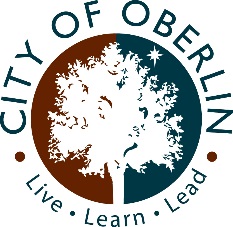 City of Oberlin, OhioInvitation to BidSealed bids for Contract 2021-CD1 Waterproofing and Drainage Improvement Project for the Historic Gasholder Building  will be accepted digitally until June 25, 2021 at 12:00 PM EDT via this form: https://app.urbanleap.io/form/95509490332276. Submissions accepted outside of this form will not be accepted.   Bids will be publicly opened and read aloud on June 25, 2021 at 2:00 p.m. in Conference Room #2, 85 S. Main Street, Oberlin, Ohio 44074.All questions and clarifications about this invitation to bid and associated documents should be submitted via this form: https://app.urbanleap.io/questions_form/242313039844775 by June 14, 2021 at 4:30 P.M. EDT.  Questions sent by email or other means will not be answered.  Interpretations or clarifications considered necessary by the City in response to such questions will be issued by Addenda delivered to all parties recorded by the City as having received the Bidding Documents. Only questions answered by formal written Addenda will be binding. Oral and other interpretations or clarifications will be without legal effect.  There will be a non-mandatory pre-bid meeting at the George Abram Memorial Pavilion, 273 South Main Street, Oberlin, Ohio 44074, at 10:00 a.m., June 11th, 2021.Each Proposal must contain the full name of the party or parties submitting the proposal and all persons interested therein.  Each bidder must submit evidence of its experiences on projects of similar size and complexity.  The owner intends and requires that this project be substantially completed no later than October 31, 2021.This contract will be performed in accordance with the Equal Employment Opportunity Program of the City of Oberlin.Bidders must comply with the prevailing wage rates on public improvements in Lorain County and the City of Oberlin, Ohio as determined by the Ohio Department of Commerce, Division of Labor and Work Safety (614) 644-2239.The City of Oberlin reserves the right to accept the lowest and/or best bid, to reject any or all bids, to waive any informalities in the bids received, and to enter into the contract which, in the sole judgement of the City, will best suit the City’s needs.Carrie R. HandyDirector of Community Development